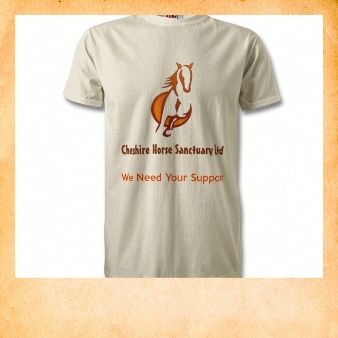 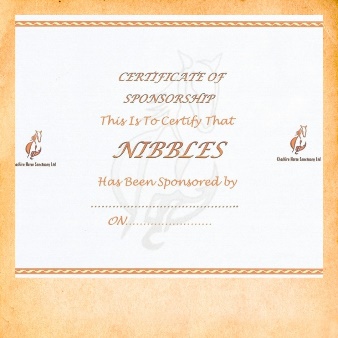 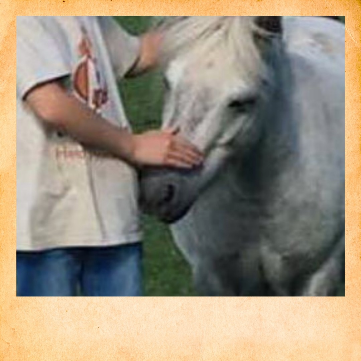 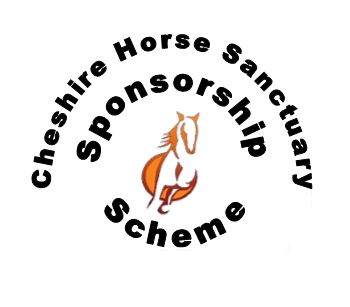 VET CARE PACKAGE£70 (one off payment)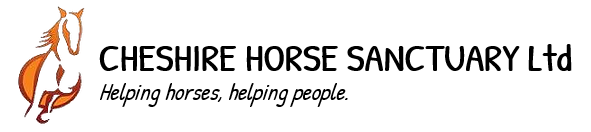 